Муниципальное бюджетное общеобразовательное учреждение«Средняя общеобразовательная школа №  28» городской округ Мытищи                                   «УТВЕРЖДАЮ»                          Директор МБОУ СОШ№28                                 ____________ М.С. Мосалева                                                                   Приказ № ____ от _____                        Рабочая программа на 2017 - 2018 учебный годАЛГЕБРА Класс: 8 Б                                             Составитель:  Овсянкина Оксана Алексеевнаучитель математики высшая категориягородской округ МытищиПояснительная запискаРабочая программа по алгебре разработана для обучающихся 8 класса муниципального бюджетного общеобразовательного учреждения «Средняя общеобразовательная школа №28» и определяет объем, порядок, содержание изучения учебного предмета, прогнозируемые результаты и способы их контроля и оценивания. Программа призвана обеспечить гарантии в получении обучающимися обязательного минимума содержания образования в соответствии с федеральным компонентом государственного стандарта основного общего образования по алгебре и спецификой условий обучения в МБОУ СОШ №28.Программа разработана на основе нормативно-правовой базы:- Федеральный Закон РФ «Об образовании в РФ» №273 от 29.12.12 г. в редакции 13.07.2015 г.;- Федеральный компонент государственного стандарта основного общего образования;- Учебным планом МБОУ СОШ №28 на 2017-2018 учебный год;- Авторской программой  Ю. Н. Макарычева, Н. Г. Миндюка, К. И. Нешкова, С. Б. Суворова по предметной линии учебников «Алгебра». Рабочие программы общеобразовательных учреждений 7-9 классы. –М.: Просвещение, 2008.- Федеральный перечень учебников, рекомендованный Министерством образования РФ на 2017-2018 уч. год от 31.03.14 г. № 253.При реализации программы используются:- Алгебра. 8 класс : учеб.  для общеобразоват. организаций с прил. на электрон. Носителе / [Ю.Н. Макарычев, Н.Г. Миндюк, К.И. Нешков, С.Б. Суворова]; под ред. С.А. Теляковского. 2-е изд. – М. : Просвещение, 2014. – 287 с. : ил.- Ершова А.П., Голобородько В.В., Ершова А.С. Самостоятельные и контрольные работы по алгебре и геометрии для 8 класса. – 8-е изд., испр. и доп. – М.: ИЛЕКСА, - 2011, 240 с.Принципы построения программы. Программа построена с учетом принципов системности, научности и доступности, а также преемственности и перспективности между разделами курса. Ведущий принцип, положенный в основу рабочей программы - системно-деятельностный подход - отвечает требованиям федерального компонента государственного стандарта основного общего образования.Место учебного предмета, курса в учебном плане. Предмет «Алгебра» входит в обязательную часть учебного плана МБОУ СОШ №28. Данная программа предусматривает изучение алгебры в 8 классе на  базовом уровне (102 часа в год, 3 часа в неделю).Целью изучения предмета является овладение системой математических знаний и умений, необходимых для применения в практической деятельности, изучения смежных дисциплин, продолжения образования; интеллектуальное развитие, формирование качеств личности, необходимых человеку для полноценной жизни в современном обществе, свойственных математической деятельности: ясности и точности мысли, критичности мышления, интуиции, логического мышления, элементов алгоритмической культуры, пространственных представлений, способности к преодолению трудностей; формирование представлений об идеях и методах математики как универсального языка науки и техники, средства моделирования явлений и процессов; воспитание культуры личности, отношения к математике как к части общечеловеческой культуры, играющей особую роль в общественном развитии.Образовательные взаимодействия по достижению предметной коммуникативной компетенции учащихся, метапредметных, личностных результатов средствами алгебры осуществляется в условиях интегративной модели. Основной формой организации учебного процесса является классно-урочная система.Реализуются базовые технологии, способствующие развитию предметных и метапредметных результатов:- информационные и коммуникативные технологии- технология, основанная на создании учебной ситуации- технология, основанная на реализации проектной деятельности- технология, основанная на уровне дифференциации обучения.Используемые формы контроляВ результате реализации рабочей программы обучающиеся овладеют предметными результатами, развивают универсальные учебные действия (познавательные, регулятивные и коммуникативные). Диагностика результатов личностного развития проводится в разных формах в соответствии с требованиями федерального компонента государственного стандарта основного общего образования.Контроль осуществляется в форме стартовой диагностической работы, контрольной работы за первое полугодие, итоговой контрольной работы, на уроках обобщения и систематизации знаний в форме тестов, самостоятельных работ, математических диктантов.Структура программыВ соответствии с федеральным компонентом государственного стандарта основного общего образования структура Программы представлена как целостная система отражающая внутреннюю логику организации учебно-методического материала, и включает в себя следующие элементы:- пояснительную записку, в которой конкретизируются общие цели основного общего образования с учетом специфики учебного предмета - «Алгебра»;- общую характеристику учебного предмета, курса;- учебно-тематический план- календарно-тематическое планирование;- планируемые результаты учебного предмета;- учебно-методическое обеспечение.Календарно-тематическое планирование разрабатывается учителем самостоятельно на основе тематического планирования (с использованием авторских программ к УМК) и примерных программ по алгебре.КТП, критерии и нормы оценки в 8 классе входят в приложения к рабочей программе «Алгебра» (основное общее образование/ базовый уровень) 8 класс.Учебно – тематический планКалендарно-тематическое планированиеУчебно – методическое обеспечениеФедеральный компонент Государственных образовательных стандартов основного общего образования (приложение к приказу Минобразования России от 5 марта 2004 года № 1089);Программа общеобразовательных учреждений. Алгебра 7 – 9 классы. Москва, издательство «Просвещение», 2009 г. Составитель: Т. А. Бурмистрова.Алгебра. 8 класс : учеб.  для общеобразоват. организаций с прил. на электрон. Носителе / [Ю.Н. Макарычев, Н.Г. Миндюк, К.И. Нешков, С.Б. Суворова]; под ред. С.А. Теляковского. 2-е изд. – М. : Просвещение, 2014. – 287 с. : ил.Ершова А.П., Голобородько В.В., Ершова А.С. Самостоятельные и контрольные работы по алгебре и геометрии для 8 класса. – 8-е изд., испр. и доп. – М.: ИЛЕКСА, - 2011, - 240 с.Лысенко Ф.Ф. Алгебра. Тесты для промежуточной аттестации. 7-8 класс. Издание четвёртое, переработанное и дополненное. / Под ред. Ф.Ф. Лысенко. – Ростов-на-Дону: Легион – М, 2009. – 224 с.Жохов В. И. и др. Дидактические материалы по алгебре для 8 класса / В.И. Жохов, Ю.Н. Макарычев, Н.Г. Миндюк. – 9-е изд. – М.: Просвещение, 2004. – 144 с. : ил. Сборник тестовых заданий для тематического и итогового контроля. Алгебра. 8 класс / Гусева И.Л., Пушкин С.А., Рыбакова Н.В., Терехова Т.В. Общая ред.:  Татур А.О. – М.: «Интеллект-Центр», 2009 – 144 с.Глазков Ю.А. Самостоятельные и контрольные работы по алгебре: 8 класс: к учебнику Ю.Н. Макарычева и др.; под ред. С.А. Теляковского «Алгебра. 8 класс» / Ю.А. Глазков, М.Я. Гаиашвили. – М.: Издательство «Экзамен», 2012. – 143 с.Контрольно-измерительные материалы. Алгебра: 8 класс / Сост. В.В. Черноруцкий. – 2-е изд., перераб. – М.: ВАКО, 2012. – 96 с.Рурукин А.Н. Поурочные разработки по алгебре: 8 класс. – М.: ВАКО, 2013. – 400 с.11. ЯКласс – образовательный интернет-ресурс для школьников, учителей и родителей. http://www.yaklass.ru/.12. Федеральный институт педагогических измерений http://www.fipi.ru/.13. http://alexlarin.net/.Муниципальное бюджетное общеобразовательное учреждение«Средняя общеобразовательная школа №28»городского округа МытищиПланирование контрольных работпо алгебре в 8 Б классе2017-2018 учебный годУчитель: Овсянкина Оксана Алексеевна«СОГЛАСОВАНО»Протокол заседания  методического объединения учителей «Технические дисциплины» № 1 от 30 августа 2017 г.«СОГЛАСОВАНО»Зам. директора МБОУ СОШ  № 28________________   / Рыжова Т. Ю. 31 августа 2017 год.       №Разделы, темы программыКоличество часов ПримечаниеПеречень реализуемой практической части программы (практические, лабораторные, творческие разделы по разделу/теме)Повторение5Повторение5Стартовая диагностическая работаГлава I.Рациональные дроби.23§ 1.Рациональные дроби и их свойства 5§ 2.Сумма и разность дробей. 7§ 3.Произведение и частное дробей. 11Глава II.Квадратные корни.19§ 4.Действительные числа.2§ 5.Арифметический квадратный корень.5§ 6.Свойства арифметического квадратного корня.4§ 7.Применение свойств арифметического квадратного корня.8Контрольная работа  за I-ое полугодие.Глава III.Квадратные уравнения.21§ 8.Квадратное уравнение и его корни.11§ 9.Дробные рациональные уравнения.10Глава IV.Неравенства.20§ 10.Числовые неравенства и их свойства.9§ 11.Неравенства с одной переменной и их системы.11Глава V.Степень с целым показателем. Элементы статистики.11§ 12.Степень с целым показателем и ее свойства.7Итоговая контрольная работа.§ 13.Элементы статистики.4Повторение3Итого102№ п/пНаименование разделов и темПлановые сроки прохождения (даты)Корректировка прохождения программыПовторение (5 часов; 3 часа в неделю)Повторение (5 часов; 3 часа в неделю)Повторение (5 часов; 3 часа в неделю)Повторение (5 часов; 3 часа в неделю)1/1Повторение по теме «Многочлены».01.09.172/2Повторение по теме «Линейная функция».04.09.17-08.09.173/3Повторение по теме «Решение систем линейных уравнений».04.09.17-08.09.174/4Повторение по теме «Формулы сокращенного умножения».04.09.17-08.09.175/5Стартовая диагностическая работа.11.09.17-15.09.17Глава I. Рациональные дроби (23 часа; 3 часа в неделю)Глава I. Рациональные дроби (23 часа; 3 часа в неделю)Глава I. Рациональные дроби (23 часа; 3 часа в неделю)Глава I. Рациональные дроби (23 часа; 3 часа в неделю)§ 1. Рациональные дроби и их свойства (5 часов; 3 часа в неделю)§ 1. Рациональные дроби и их свойства (5 часов; 3 часа в неделю)§ 1. Рациональные дроби и их свойства (5 часов; 3 часа в неделю)§ 1. Рациональные дроби и их свойства (5 часов; 3 часа в неделю)6/1Рациональные выражения.11.09.17-15.09.177/2Рациональные выражения.11.09.17-15.09.178/3Основное свойство дроби. Сокращение дробей.18.09.17-22.09.179/4Основное свойство дроби. Сокращение дробей.18.09.17-22.09.1710/5Основное свойство дроби. Сокращение дробей.18.09.17-22.09.17§ 2. Сумма и разность дробей (7 часов; 3 часа в неделю)§ 2. Сумма и разность дробей (7 часов; 3 часа в неделю)§ 2. Сумма и разность дробей (7 часов; 3 часа в неделю)§ 2. Сумма и разность дробей (7 часов; 3 часа в неделю)11/1Сложение и вычитание дробей с одинаковыми знаменателями.25.09.17-29.09.1712/2Сложение и вычитание дробей с одинаковыми знаменателями.25.09.17-29.09.1713/3Сложение и вычитание дробей с одинаковыми знаменателями.25.09.17-29.09.1714/4Сложение и вычитание дробей с разными знаменателями.02.10.17-06.10.1715/5Сложение и вычитание дробей с разными знаменателями.02.10.17-06.10.1716/6Сложение и вычитание дробей с разными знаменателями.02.10.17-06.10.1717/7Обобщение и систематизация  знаний по теме: «Сложение и вычитание дробей»09.10.17-13.10.17§ 3. Произведение и частное дробей (11 часов; 3 часа в неделю)§ 3. Произведение и частное дробей (11 часов; 3 часа в неделю)§ 3. Произведение и частное дробей (11 часов; 3 часа в неделю)§ 3. Произведение и частное дробей (11 часов; 3 часа в неделю)18/1Умножение дробей. Возведение дроби в степень.09.10.17-13.10.1719/2Умножение дробей. Возведение дроби в степень.09.10.17-13.10.1720/3Деление дробей.16.10.17-20.10.1721/4Деление дробей.16.10.17-20.10.1722/5Преобразование рациональных выражений.16.10.17-20.10.1723/6Преобразование рациональных выражений.23.10.17-27.10.1724/7Преобразование рациональных выражений.23.10.17-27.10.1725/8Преобразование рациональных выражений.23.10.17-27.10.1726/9Функция и ее график.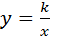 07.11.17-10.11.1727/10Функция и ее график.07.11.17-10.11.1728/11Обобщение и систематизация  знаний по теме: «Преобразование рациональных выражений».13.11.17-17.11.17Глава II. Квадратные корни (19 часов; 3 часа в неделю)Глава II. Квадратные корни (19 часов; 3 часа в неделю)Глава II. Квадратные корни (19 часов; 3 часа в неделю)Глава II. Квадратные корни (19 часов; 3 часа в неделю)§ 4. Действительные числа (2 часа; 3 часа в неделю)§ 4. Действительные числа (2 часа; 3 часа в неделю)§ 4. Действительные числа (2 часа; 3 часа в неделю)§ 4. Действительные числа (2 часа; 3 часа в неделю)29/1Рациональные числа.13.11.17-17.11.1730/2Иррациональные числа.13.11.17-17.11.17§ 5. Арифметический квадратный корень (5 часов; 3 часа в неделю)§ 5. Арифметический квадратный корень (5 часов; 3 часа в неделю)§ 5. Арифметический квадратный корень (5 часов; 3 часа в неделю)§ 5. Арифметический квадратный корень (5 часов; 3 часа в неделю)31/1Квадратные корни. Арифметический квадратный корень.20.11.17-24.11.1732/2Уравнение 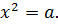 20.11.17-24.11.1733/3Нахождение приближенных значений квадратного корня.20.11.17-24.11.1734/4Функция и ее график.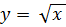 27.11.17-01.12.1735/5Функция и ее график.27.11.17-01.12.17§ 6. Свойства арифметического квадратного корня (4 часа; 3 часа в неделю)§ 6. Свойства арифметического квадратного корня (4 часа; 3 часа в неделю)§ 6. Свойства арифметического квадратного корня (4 часа; 3 часа в неделю)§ 6. Свойства арифметического квадратного корня (4 часа; 3 часа в неделю)36/1Квадратный корень из произведения и дроби.27.11.17-01.12.1737/2Квадратный корень из произведения и дроби.04.12.17-08.12.1738/3Квадратный корень из степени.04.12.17-08.12.1739/4Решение задач по теме «Свойства арифметического квадратного корня».04.12.17-08.12.17§ 7. Применение свойств арифметического квадратного корня (8 часов; 3 часа в неделю)§ 7. Применение свойств арифметического квадратного корня (8 часов; 3 часа в неделю)§ 7. Применение свойств арифметического квадратного корня (8 часов; 3 часа в неделю)§ 7. Применение свойств арифметического квадратного корня (8 часов; 3 часа в неделю)40/1Вынесение множителя за знак корня. Внесение множителя под знак корня.11.12.17-15.12.1741/2Вынесение множителя за знак корня. Внесение множителя под знак корня.11.12.17-15.12.1742/3Преобразование выражений, содержащих квадратные корни.11.12.17-15.12.1743/4Преобразование выражений, содержащих квадратные корни.18.12.17-22.12.1744/5Контрольная работа: за I-ое полугодие.18.12.17-22.12.1745/6Вынесение множителя за знак корня. Внесение множителя под знак корня.18.12.17-22.12.1746/7Вынесение множителя за знак корня. Внесение множителя под знак корня.25.12.17-29.12.1747/8Преобразование выражений, содержащих квадратные корни.25.12.17-29.12.17Глава III. Квадратные уравнения (21 час; 3 часа в неделю)Глава III. Квадратные уравнения (21 час; 3 часа в неделю)Глава III. Квадратные уравнения (21 час; 3 часа в неделю)Глава III. Квадратные уравнения (21 час; 3 часа в неделю)§ 8. Квадратное уравнение и его корни (11 часов; 3 часа в неделю)§ 8. Квадратное уравнение и его корни (11 часов; 3 часа в неделю)§ 8. Квадратное уравнение и его корни (11 часов; 3 часа в неделю)§ 8. Квадратное уравнение и его корни (11 часов; 3 часа в неделю)48/1Неполные квадратные уравнения.25.12.17-29.12.1749/2Неполные квадратные уравнения.11.01.18-12.01.1850/3Формула корней квадратного уравнения.15.01.18-19.01.1851/4Формула корней квадратного уравнения.15.01.18-19.01.1852/5Формула корней квадратного уравнения.15.01.18-19.01.1853/6Решение задач с помощью квадратных уравнений.22.01.18-26.01.1854/7Решение задач с помощью квадратных уравнений.22.01.18-26.01.1855/8Решение задач с помощью квадратных уравнений.22.01.18-26.01.1856/9Теорема Виета.29.01.18-02.02.1857/10Теорема Виета.29.01.18-02.02.1858/11Обобщение и систематизация  знаний по теме: «Квадратное уравнение и его корни».29.01.18-02.02.18§ 9. Дробные рациональные уравнения (10 часов; 3 часа в неделю)§ 9. Дробные рациональные уравнения (10 часов; 3 часа в неделю)§ 9. Дробные рациональные уравнения (10 часов; 3 часа в неделю)§ 9. Дробные рациональные уравнения (10 часов; 3 часа в неделю)59/1Решение дробных рациональных уравнений.05.02.18-09.02.1860/2Решение дробных рациональных уравнений.05.02.18-09.02.1861/3Решение дробных рациональных уравнений.05.02.18-09.02.1862/4Решение дробных рациональных уравнений.12.02.18-16.02.1863/5Решение задач с помощью рациональных уравнений.12.02.18-16.02.1864/6Решение задач с помощью рациональных уравнений.12.02.18-16.02.1865/7Решение задач с помощью рациональных уравнений.19.02.18-22.02.1866/8Решение задач с помощью рациональных уравнений.19.02.18-22.02.1867/9Решение задач с помощью рациональных уравнений.19.02.18-22.02.1868/10Обобщение и систематизация  знаний по теме: «Решение рациональных уравнений».26.02.18-02.03.18Глава IV. Неравенства (20 часов; 3 часа в неделю)Глава IV. Неравенства (20 часов; 3 часа в неделю)Глава IV. Неравенства (20 часов; 3 часа в неделю)Глава IV. Неравенства (20 часов; 3 часа в неделю)§ 10. Числовые неравенства и их свойства (9 часов; 3 часа в неделю)§ 10. Числовые неравенства и их свойства (9 часов; 3 часа в неделю)§ 10. Числовые неравенства и их свойства (9 часов; 3 часа в неделю)§ 10. Числовые неравенства и их свойства (9 часов; 3 часа в неделю)69/1Числовые неравенства.26.02.18-02.03.1870/2Числовые неравенства.05.03.18-07.03.1871/3Свойства числовых неравенств.05.03.18-07.03.1872/4Свойства числовых неравенств.05.03.18-07.03.1873/5Сложение и умножение числовых неравенств.12.03.18-16.03.1874/6Сложение и умножение числовых неравенств.12.03.18-16.03.1875/7Погрешность и точность приближения.12.03.18-16.03.1876/8Обобщение и систематизация  знаний по теме: «Числовые неравенства».19.03.18-22.03.1877/9Погрешность и точность приближения.19.03.18-22.03.18§ 11. Неравенства с одной переменной и их системы (11 часов; 3 часа в неделю)§ 11. Неравенства с одной переменной и их системы (11 часов; 3 часа в неделю)§ 11. Неравенства с одной переменной и их системы (11 часов; 3 часа в неделю)§ 11. Неравенства с одной переменной и их системы (11 часов; 3 часа в неделю)78/1Пересечение и объединение множеств.02.04.18-06.04.1879/2Пересечение и объединение множеств.02.04.18-06.04.1880/3Числовые промежутки.02.04.18-06.04.1881/4Числовые промежутки.09.04.18-13.04.1882/5Решение неравенств с одной переменной.09.04.18-13.04.1883/6Решение неравенств с одной переменной.09.04.18-13.04.1884/7Решение неравенств с одной переменной.16.04.18-20.04.1885/8Решение систем неравенств с одной переменной.16.04.18-20.04.1886/9Решение систем неравенств с одной переменной.16.04.18-20.04.1887/10Решение систем неравенств с одной переменной.23.04.18-28.04.1888/11Обобщение и систематизация  знаний по теме: «Решение неравенств».23.04.18-28.04.18Глава V. Степень с целым показателем. Элементы статистики (11 часов; 3 часа в неделю)Глава V. Степень с целым показателем. Элементы статистики (11 часов; 3 часа в неделю)Глава V. Степень с целым показателем. Элементы статистики (11 часов; 3 часа в неделю)Глава V. Степень с целым показателем. Элементы статистики (11 часов; 3 часа в неделю)28.04-02.05§ 12. Степень с целым показателем и ее свойства (7 часов; 3 часа в неделю)§ 12. Степень с целым показателем и ее свойства (7 часов; 3 часа в неделю)§ 12. Степень с целым показателем и ее свойства (7 часов; 3 часа в неделю)§ 12. Степень с целым показателем и ее свойства (7 часов; 3 часа в неделю)89/1Определение степени с целым отрицательным показателем.23.04.18-28.04.1890/2Определение степени с целым отрицательным показателем.03.05.18-04.05.1891/3Свойства степени с целым показателем.03.05.18-04.05.1892/4Свойства степени с целым показателем.07.05.18-11.05.1893/5Стандартный вид числа.07.05.18-11.05.1894/6Стандартный вид числа.14.05.18-18.05.1895/7Итоговая контрольная работа.14.05.18-18.05.18§ 13. Элементы статистики (4 часов; 3 часа в неделю)§ 13. Элементы статистики (4 часов; 3 часа в неделю)§ 13. Элементы статистики (4 часов; 3 часа в неделю)§ 13. Элементы статистики (4 часов; 3 часа в неделю)96/1Сбор и группировка статистических данных.14.05.18-18.05.1897/2Сбор и группировка статистических данных.21.05.18-25.05.1898/3Наглядное представление статистической информации.21.05.18-25.05.1899/4Наглядное представление статистической информации.21.05.18-25.05.18Повторение (3 часа; 3 часа в неделю)Повторение (3 часа; 3 часа в неделю)Повторение (3 часа; 3 часа в неделю)Повторение (3 часа; 3 часа в неделю)100/1Повторение по теме «Квадратные корни и квадратные уравнения».101/2Повторение по теме «Неравенства».102/3Итоговый урок.ИТОГО102 часасентябрьоктябрьноябрьдекабрьянварьСтартовая диагностическая работаКонтрольная работа за I полугодиефевральмартапрельмайИтоговая контрольная работа